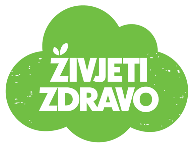 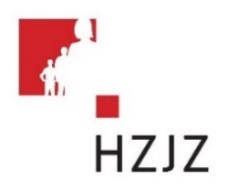 Tjedni jelovnik za prehranu učenika u osnovnim školama od 11.9. – 15.9.2023.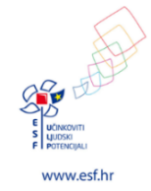 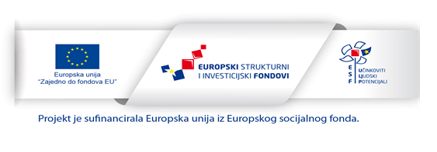 DanMliječni obrokRučakUžinaEnergetska vrijednost (kcal)PONEDJELJAKKrafna, mlijekoBistra juha, panirani odrezak s đuveč rižom, zelena salataBanana, keksiUTORAKŠtrudla s jabukom, čajPiletina u umaku s riži-biži, kupus salataVoćni jogurtSRIJEDAMliječni namaz (maslac-marmelada), mlijekoJuha od rajčice, milaneze, zelena salataBreskva-nektarinaČETVRTAKMliječno pecivo, jogurtKrem juha, junetina s njokima, salata od cikleGrožđePETAKPita od sira, mlijekoRiblji štapići s mahunamaPuding